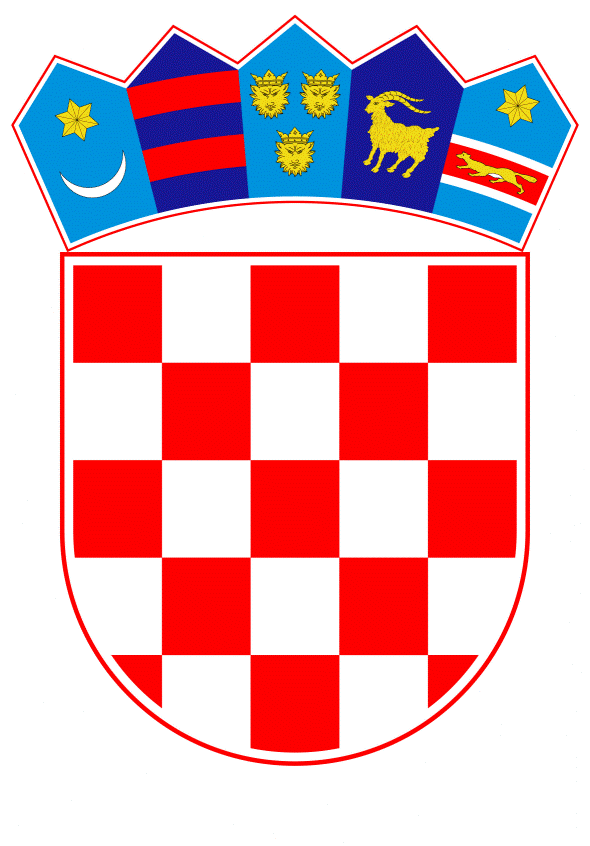 VLADA REPUBLIKE HRVATSKEZagreb, 4. studenoga 2022.__________________________________________________________________________REPUBLIKA HRVATSKAMINISTARSTVO PRAVOSUĐA I UPRAVEKONAČNI PRIJEDLOG ZAKONA O IZMJENAMA I DOPUNAMA  ZAKONA O VJEŽBENICIMA U PRAVOSUDNIM TIJELIMA I PRAVOSUDNOM ISPITU Zagreb, listopad 2022.KONAČNI PRIJEDLOG ZAKONA O IZMJENAMA I DOPUNAMAZAKONA O VJEŽBENICIMA U PRAVOSUDNIM TIJELIMA I PRAVOSUDNOM ISPITUČlanak 1. U Zakonu o vježbenicima u pravosudnim tijelima i pravosudnom ispitu („Narodne novine“, br. 14/19.) u članku 20. stavku 6. riječ: „četiri“ zamjenjuje se riječju: „dvije“.Iza stavka 7. dodaje se stavak 8. koji glasi:„(8) Predsjednik Ispitnog povjerenstva najmanje jednom godišnje, najkasnije do 31. ožujka tekuće godine ministru nadležnom za poslove pravosuđa podnosi izvješće o radu Ispitnog povjerenstva u prethodnoj godini.“.Članak 2.U članku 21. stavku 1. riječi: „izvanbračni drug ili životni partner“ zamjenjuju se riječima: “izvanbračni drug, životni partner ili neformalni životni partner“. Stavak 5. briše se.Članak 3.Iza članka 21. dodaju se članci 21.a i 21.b koji glase:„Članak 21.a„(1) Sadržaj pisanih zadaća je tajan.(2) Tajnost sadržaja pisanih zadaća dužni su čuvati svi članovi i zamjenici članova Ispitnog povjerenstva i službenici ministarstva nadležnog za poslove pravosuđa koji za njih saznaju u obavljanju svojih dužnosti.Članak 21.b(1) Članovi i zamjenici članova Ispitnog povjerenstva razriješit će se:na vlastiti zahtjevprestankom obnašanja dužnosti odnosno obavljanja službe ili drugog posla na temelju kojih su imenovanizbog povrede pravila o izuzeću iz članka 21. ovoga Zakonazbog povrede čuvanja tajnosti podataka iz članka 21.a ovoga Zakona.(2) Dužnost članova i zamjenika članova Ispitnog povjerenstva prestaje i njihovom smrću.“.Članak 4.U članku 23. stavak 1. mijenja se i glasi:„(1) Uvjete za polaganje pravosudnog ispita vježbenici u pravosudnim tijelima ispunjavaju nakon 18 mjeseci vježbeničke prakse i izvršenog programa stručnih radionica u Pravosudnoj akademiji sukladno člancima 11. i 12. ovoga Zakona.“.Iza stavka 1. dodaje se novi stavak 2. koji glasi:„(2) Vrijeme provedeno na odvjetničkoj odnosno javnobilježničkoj vježbi te vrijeme provedeno na radu na drugim pravnim poslovima izvan pravosudnih tijela i na poslovima u znanstveno-nastavnim, nastavnim i suradničkim zvanjima pravnih znanosti prije vježbeničke prakse u pravosudnim tijelima ne priznaje se i ne uračunava u potrebno vrijeme vježbeničke prakse.“.Dosadašnji stavak 2. postaje stavak 3.U dosadašnjem stavku 3. koji postaje stavak 4. brojka: „2.“  zamjenjuje se brojkom: „3.“.Članak 5.U članku 29. iza stavka 5. dodaju se stavci 6., 7. i 8. koji glase:„(6) Kandidat koji ne ostvari najmanji potreban broj bodova iz stavka 3. ovoga članka ima pravo u roku od tri dana od obavijesti iz stavka 5. ovoga članka pisanim putem izjaviti prigovor. (7) O prigovoru odlučuje povjerenstvo sastavljeno od tri člana. Članove povjerenstva između članova i zamjenika članova Ispitnog povjerenstva za svaki postupak po izjavljenom prigovoru određuje predsjednik Ispitnog povjerenstva.  (8) Povjerenstvo iz stavka 7. ovoga članka dužno je ponovno pregledati pisanu radnju i odlučiti o izjavljenom prigovoru u roku od tri dana od zaprimanja.“.  Članak 6. Članak 33. mijenja se i glasi:„(1) Predsjednik Ispitnog povjerenstva utvrđuje da pravosudni ispit nije položen:1. ako kandidat odustane od započetog pisanog dijela ispita bez opravdanog razloga2. ako kandidat bude zatečen u korištenju nedopuštenih pomagala3. ako se kandidat udalji s mjesta polaganja pisanog dijela ispita bez dozvole osobe zadužene za nadzor4. ako kandidat iz pisanih radnji iz područja građanskog i kaznenog prava ne ostvari po najmanje šest bodova, a iz radnje iz područja upravnog prava najmanje tri boda5. ako kandidat ne pristupi polaganju usmenog dijela ispita bez opravdanog razloga6. ako kandidat napusti polaganje usmenog dijela ispita bez opravdanog razloga7. ako kandidat na usmenom dijelu ispita odbije odgovarati na pitanja iz pojedinog predmeta8. ako kandidat ne pristupi polaganju popravnog ispita bez opravdanog razloga.(2) Kandidat koji iz jednog predmeta na usmenom ispitu ostvari manje od osam bodova upućuje se na popravni ispit iz tog predmeta na kojem može najviše ostvariti pet bodova.(3) Kandidat koji iz dva predmeta na usmenom ispitu ostvari manje od osam bodova nije položio pravosudni ispit.“. Članak 7. U članku 35. iza stavka 1. dodaje se novi stavak 2. koji glasi:„(2) Kandidat iz članka 33. stavka 1. točke 2. ovoga Zakona ponovnom polaganju pravosudnog ispita može pristupiti nakon isteka roka od godine dana od dana prethodnog polaganja ispita.“.Dosadašnji stavci 2. i 3. postaju stavci 3. i 4. Članak 8. (1) Postupci polaganja pravosudnog ispita započeti do stupanja na snagu ovoga Zakona dovršit će se prema odredbama Zakona o vježbenicima u pravosudnim tijelima i pravosudnom ispitu („Narodne novine“, broj 14/19.).(2) Članovi i zamjenici članova Ispitnog povjerenstva te tajnik i zamjenici tajnika Ispitnog povjerenstva imenovani sukladno članku 20. stavku 2. i 3. Zakona o vježbenicima u pravosudnim tijelima i pravosudnom ispitu („Narodne novine“, br. 14/19.) nastavljaju s radom do isteka vremena na koje su imenovani. (3) Pravilnik o polaganju pravosudnog ispita („Narodne novine“, broj 81/19. i 141/20.) ministar nadležan za poslove pravosuđa uskladit će s odredbama ovoga Zakona u roku od 30 dana od dana stupanja na snagu ovoga Zakona.Članak 9. Ovaj Zakon objavit će  se u „Narodnim novinama“, a stupa na snagu 1. siječnja 2023.O B R A Z L O Ž E NJ EI.	RAZLOZI ZBOG KOJIH SE ZAKON DONOSI Zakonom o vježbenicima u pravosudnim tijelima i pravosudnom ispitu („Narodne novine“, br. 14/19.) uređuju se uvjeti za prijam vježbenika u pravosudna tijela, trajanje, program i način provođenja vježbeničke prakse i stručnog obrazovanja za druge osobe sa završenim integriranim preddiplomskim i diplomskim sveučilišnim studijem prava koje namjeravaju pristupiti polaganju pravosudnog ispita, uvjeti i postupak prijma na stručno osposobljavanje radi stjecanja uvjeta za polaganje pravosudnog ispita, kao i postupak prijavljivanja te program, način polaganja i vrednovanja pravosudnog ispita.Zakon o vježbenicima u pravosudnim tijelima i pravosudnom ispitu potrebno je izmijeniti radi preciziranja uvjeta pod kojima vježbenici u pravosudnim tijelima mogu pristupiti polaganju pravosudnog ispita, osiguranja učinkovitijeg i transparentnijeg rada Ispitnog povjerenstva za polaganje pravosudnog ispita te veće zaštite kandidata koji pristupaju polaganju ovog ispita.II.	PITANJA KOJA SE ZAKONOM RJEŠAVAJUUvjete pod kojima vježbenici u pravosudnim tijelima mogu pristupiti polaganju pravosudnog ispita potrebno je dodatno precizirati, uzimajući u obzir sve njihove obveze tijekom obavljanja vježbeničke prakse. U odnosu na rad Ispitnog povjerenstva za polaganje pravosudnog ispita potrebno je izrijekom propisati osnove za razrješenje dužnosti članova i zamjenika članova Ispitnog povjerenstva te vrijeme na koje se imenuju opet propisati u trajanju od dvije godine kao što je bilo propisano ranije sve do stupanja na snagu važećeg Zakona, a s obzirom da se u praksi pokazalo da je četverogodišnji mandat uveden od 1. rujna 2019. predugo razdoblje u kojem brojni članovi i zamjenici članova prestaju obnašati svoje dužnosti u pravosuđu. Kroz predloženu obvezu podnošenja godišnjeg izvješća predsjednika Ispitnog povjerenstva za polaganje pravosudnog ispita ministru nadležnom za poslove pravosuđa želi se naglasiti važnost rada ovog tijela za kvalitetu ljudskih potencijala u pravosuđu te potaknuti aktivnije uključivanje predsjednika Ispitnog povjerenstva u praćenje načina provedbe pravosudnih ispita, upozoravanje na nedostatke te davanje prijedloga za unaprjeđenje.Nadalje, izrijekom se predlaže propisati obvezu čuvanja tajnosti sadržaja ispitnih materijala te sankcioniranje povrede navedene obveze, a radi osiguranja veće zaštite prava i interesa kandidata predlaže se uvesti i mogućnost izjavljivanja prigovora na ocjenjivanje pisanih radnji. Kako bi se isključila međusobna diskriminacija i nejednakost kandidata predlaže se ograničiti broj bodova koji se može postići na popravnom ispitu, a potrebno je i precizirati osnove za utvrđenje da pravosudni ispit nije položen. Posebno se, nemogućnošću pristupanja polaganju ispita u jednogodišnjem roku, predlaže sankcionirati korištenje nedopuštenih pomagala tijekom pisanog dijela ispita. U dijelu Zakona koji se odnosi na izuzeće članova i zamjenika članova Ispitnog povjerenstva potrebno je izvršiti i usklađenje sa Zakonom o životnom partnerstvu osoba istog spola („Narodne novine“, br. 92/14 i 98/19).III.	OCJENA I IZVORI SREDSTAVA POTREBNIH ZA PROVOĐENJE ZAKONAProvedba ovoga Zakona nema i neće rezultirati fiskalnim učinkom na Državni proračun Republike Hrvatske.IV.	OBRAZLOŽENJE ODREDBI PREDLOŽENOG ZAKONAUz članak 1.  Ovim se člankom skraćuje vrijeme na koje se imenuju članovi i zamjenici članova Ispitnog povjerenstva za polaganje pravosudnog ispita, s četiri godine na dvije, kao što je bilo propisano sve do stupanja na snagu važećeg Zakona o vježbenicima u pravosudnim tijelima i pravosudnom ispitu, a s obzirom da se u praksi pokazalo da je četverogodišnji mandat uveden od 1. rujna 2019. predugo razdoblje u kojem brojni članovi i zamjenici članova prestaju obnašati svoje dužnosti u pravosuđu. Također se propisuje i obveza podnošenja godišnjeg izvješća predsjednika Ispitnog povjerenstva za polaganje pravosudnog ispita ministru nadležnom za poslove pravosuđa kako bi se naglasila važnost rada ovog tijela za kvalitetu ljudskih potencijala u pravosuđu te potaknulo njegovo aktivnije uključivanje u praćenje načina provedbe pravosudnih ispita, upozoravanje na nedostatke te davanje prijedloga za unaprjeđenje njegovog rada.Uz članak 2.  Ovim se člankom postojeće osnove za izuzeće članova Ispitnog povjerenstva usklađuju sa Zakonom o životnom partnerstvu osoba istog spola („Narodne novine“, br. 92/14 i 98/19), a s obzirom na jedinstveno propisivanje svih osnova za razrješenje odnosno prestanak dužnosti članova Ispitnog povjerenstva u predloženom članku 3. ovoga Prijedloga, izostavlja se sadržaj članka 21. stavka 5. važećeg Zakona kojim se razrješenjem sankcionira sudjelovanje člana ili zamjenika člana Ispitnog povjerenstva na usmenom dijelu ispita protivno odredbama ovoga članka.Uz članak 3.  Ovim se člankom izrijekom propisuje obveza čuvanja tajnosti sadržaja ispitnih materijala, kao i osnove za razrješenje odnosno prestanak dužnosti članova i zamjenika članova Ispitnog povjerenstva koje do sada nisu bile posebno propisane. Uz članak 4.  Ovim se člankom preciziraju uvjeti pod kojima vježbenici u pravosudnim tijelima mogu  pristupiti polaganju pravosudnog ispita, uzimajući u obzir njihove obveze tijekom obavljanja vježbeničke prakse propisane člancima 11. i 12. Zakona. Uvažavajući posebnosti vježbeničke prakse u pravosudnim tijelima te činjenicu da je svrha vježbeništva, pored stjecanja uvjeta za polaganje pravosudnog ispita, i stručno osposobljavanje za samostalno obavljanje poslova pred pravosudnim tijelima, sukladno dosadašnjoj praksi, a radi veće transparentnosti i vidljivosti obveza tijekom vježbeničke prakse, izrijekom se propisuje da se u vrijeme trajanja ove prakse ne uračunava eventualni prethodni rad na pravnim poslovima. Uz članak 5.  Ovim se člankom radi osiguranja veće zaštite prava i interesa kandidata  uvodi i mogućnost izjavljivanja prigovora na ocjenjivanje pisanih radnji u roku od tri dana od objave rezultata, o kojem odlučuje posebno povjerenstvo čije članove određuje predsjednik Ispitnog povjerenstva, a koje će povodom izjavljenog prigovora ponovno pregledati i ocijeniti pisanu zadaću te odlučiti o osnovanosti izjavljenog prigovora u roku od tri dana od dana izjavljivanja.Uz članke 6. i 7.Ovim se člankom dopunjavaju osnove za utvrđenje da pravosudni ispit nije položen, i to posebnim propisivanjem slučajeva da kandidati na pisanom ispitu budu zatečeni u korištenju nedopuštenih pomagala, što se dodatno sankcionira i njihovom nemogućnošću da ponovnom polaganju ispita pristupe prije isteka roka od godine dana, da se udalje s mjesta polaganja pisanog dijela ispita bez dozvole osobe koja vrši nadzor nad polaganjem pisanog dijela ispita te da na usmenom dijelu ispita odbiju odgovarati na pitanja iz pojedinog predmeta. Također se radi isključenja međusobne diskriminacije i nejednakosti kandidata na najviše pet ograničava broj bodova koji se može postići na popravnom ispitu. Uz članak 8.  Ovim se člankom propisuje da će se postupci polaganja pravosudnog ispita koji budu u tijeku na dan stupanja na snagu ovoga Zakona dovršiti prema ranije važećem Zakonu, kao i nastavak rada članova i zamjenika članova te tajnika i zamjenika tajnika Ispitnog povjerenstva za polaganje pravosudnog ispita imenovanih na temelju važećeg Zakona do isteka vremena na koje su imenovani. Uz članak 9. Ovim se člankom propisuje stupanje Zakona na snagu.V. RAZLIKE IZMEĐU RJEŠENJA KOJA SE PREDLAŽU KONAČNIM PRIJEDLOGOM ZAKONA U ODNOSU NA RJEŠENJA IZ PRIJEDLOGA ZAKONA I RAZLOZI ZBOG KOJIH SU TE RAZLIKE NASTALEU odnosu na rješenja iz Prijedloga zakona u ovom Konačnom prijedlogu zakona u članku 2.  propisano je brisanje odredbe članka 21. stavka 5. važećeg Zakona, a s obzirom na samostalno propisivanje svih osnova za razrješenje odnosno prestanak dužnosti članova Ispitnog povjerenstva u posebnom članku.Nadalje, u članku 4. Konačnog prijedloga zakona dodan je poseban stavak kojim se izrijekom propisuje da se u vrijeme trajanja vježbeničke prakse u pravosudnim tijelima radi stjecanja uvjeta za polaganje pravosudnog ispita ne uračunava eventualni prethodni rad na pravnim poslovima. Navedena odredba dodaje se sukladno preporuci Pučke pravobraniteljice broj P.P.-25-11-1-328/21-38 od 31. siječnja 2021. radi osiguranja veće jasnoće i izvjesnosti posljedica početka obavljanja vježbeničke prakse nakon prethodnog rada na drugim pravnim poslovima.U članku 5. Konačnog prijedloga zakona izmijenjeno je rješenje iz Prijedloga zakona u odnosu na ovlast odlučivanja o izjavljenom prigovoru na ocjenu pisane radnje te se predlaže istu, umjesto jednom članu Ispitnog povjerenstva, povjeriti posebnom tročlanom povjerenstvu, čije članove određuje predsjednik Ispitnog povjerenstva.Zbog činjenice da se stvarna dinamika donošenja ovog Zakona razlikuje od prethodno planirane te uvažavajući činjenicu da je trenutno Ispitno povjerenstvo za polaganje pravosudnog ispita imenovano do 1. rujna 2023., izmijenjene su prijelazne odredbe u članku 8. na način da postojeće Ispitno povjerenstvo nastavlja s radom do isteka roka na koje je imenovano i završna odredba u članku 9. kojom se propisuje stupanje na snagu ovoga Zakona. VI.  PRIJEDLOZI, PRIMJEDBE I MIŠLJENJA DANI NA PRIJEDLOG ZAKONA KOJE PREDLAGATELJ NIJE PRIHVATIO TE RAZLOZI NEPRIHVAĆANJANa 12. sjednici Hrvatski sabor je 16. rujna 2022. donio zaključak da se prihvaća Prijedlog zakona o izmjenama i dopunama Zakona o vježbenicima u pravosudnim tijelima i pravosudnom ispitu te da se sve primjedbe, prijedlozi i mišljenja upućuju predlagatelju radi pripreme Konačnog prijedloga zakona. Prijedlozi, primjedbe i mišljenja dana na Prijedlog zakona koji su izneseni u provedenoj raspravi, a koji nisu prihvaćeni u Konačnom prijedlogu zakona, odnose se na mogućnost izjavljivanja prigovora na pisani dio pravosudnog ispita, opseg obveze čuvanja tajnosti i obvezu predsjednika Ispitnog povjerenstva za polaganje pravosudnog ispita na podnošenje godišnjeg izvješća o radu.Ne prihvaća se primjedba da je mogućnost prigovora na ocjenu pisane radnje potrebno omogućiti i u slučaju prolaznih ocjena. Smisao predložene odredbe o pravu na prigovor je prvenstveno zaštita prava kandidata koji zbog nezadovoljavajuće ocjene na pisanom dijelu pravosudnog ispita ne bi ostvarili pravo pristupa usmenom dijelu ispita. Posebnost je postupka vrednovanja pisanih radnji na pravosudnom ispitu što u njemu sudjeluju dva člana Ispitnog povjerenstva koji radnje najprije samostalno ocjenjuju, a u slučaju da se radnje različito boduju, konačnu ocjenu predstavlja prosjek zbroja danih bodova. Predloženo normativno rješenje uvodi se za slučajeve u kojima se ocjene članova Ispitnog povjerenstva međusobno značajnije razlikuju na način da ne postoji suglasnost o zadovoljavajućoj ocjeni. Ispitno povjerenstvo za polaganje pravosudnog ispita sastavljeno je od najuglednijih pravosudnih dužnosnika i predstavnika drugih profesija u pravosuđu te se u drugim situacijama njihove profesionalne i stručne kompetencije za vrednovanje znanja kandidata na pisanom dijelu ispita neće dovoditi u pitanje.Izričito propisivanje tajnosti sadržaja ispitnih zadaća doprinosi potrebi jačanja ugleda pravosudnog ispita, a po prirodi stvari obvezuje i predsjednika Ispitnog povjerenstva koji je na njegovom čelu, bez potrebe da se navedeno izrijekom i posebno propisuje, iako redovno predsjednik Ispitnog povjerenstva ne sudjeluje neposredno u provedbi ispita s obzirom da je predsjednik Vrhovnog suda Republike Hrvatske po funkciji predsjednik Ispitnog povjerenstva. Neosnovanom se smatra i primjedba da je neprimjereno predsjednika Ispitnog povjerenstva obvezivati na podnošenje izvješća o radu ministru nadležnom za poslove pravosuđa i da se na određeni način radi o podvrgavanju sudbene vlasti i struke predstavniku izvršne vlasti. Ministar imenuje članove i zamjenike članova Ispitnog povjerenstva, a s obzirom na značaj i ulogu pravosudnog ispita za profesionalizam u pravosuđu nužno je i na ovaj način potaknuti aktivnije uključivanje predsjednika Ispitnog povjerenstva u praćenje načina provedbe pravosudnih ispita te mu i na ovaj način omogućiti upozoravanje na nedostatke i davanje prijedloga za unaprjeđenje rada Ispitnog povjerenstva.VII. TEKST ODREDBI VAŽEĆEG ZAKONA KOJE SE MIJENJAJU ODNOSNO DOPUNJUJUV. PRAVOSUDNI ISPIT I PRETPOSTAVKE ZA PRISTUP PRAVOSUDNOM ISPITUČlanak 20.(1) Pravosudni ispit polaže se pred Ispitnim povjerenstvom za polaganje pravosudnog ispita (u daljnjem tekstu: Ispitno povjerenstvo) od pet članova.(2) Članove Ispitnog povjerenstva i najmanje po pet zamjenika za svaki predmet određen odredbom članka 30. stavka 1. ovoga Zakona imenuje rješenjem ministar nadležan za poslove pravosuđa iz reda sudaca, zamjenika državnih odvjetnika, odvjetnika, javnih bilježnika i drugih pravnika koji su se dokazali svojim stručnim djelovanjem na određenom pravnom području.(3) Rješenjem iz stavka 2. ovoga članka imenuje se tajnik Ispitnog povjerenstva i njegovi zamjenici koji obavljaju stručne i administrativne poslove za potrebe Ispitnog povjerenstva.(4) Članovi i zamjenici članova Ispitnog povjerenstva moraju biti pravnici s najmanje 15 godina radnog iskustva u struci nakon položenog pravosudnog ispita.(5) Tajnik Ispitnog povjerenstva i njegovi zamjenici imenuju se iz reda državnih službenika ministarstva nadležnog za poslove pravosuđa s položenim pravosudnim ispitom.(6) Članovi i zamjenici članova Ispitnog povjerenstva imenuju se na vrijeme od četiri godine i mogu biti ponovno imenovani.(7) Ministar nadležan za poslove pravosuđa i predsjednik Ispitnog povjerenstva najmanje jednom godišnje sazivaju sastanak članova i zamjenika članova Ispitnog povjerenstva radi razmatranja pitanja važnih za njegov rad.Članak 21.(1) Član i zamjenik člana Ispitnog povjerenstva koji je sudjelovao u postupku zapošljavanja pojedinog kandidata ili mu je bio mentor te kojem je kandidat krvni srodnik u ravnoj lozi odnosno pobočnoj lozi zaključno do četvrtog stupnja, bračni drug ili srodnik po tazbini do drugog stupnja, izvanbračni drug ili životni partner, štićenik ili posvojenik ne može sudjelovati na usmenom ispitu za tog kandidata.(2) Član i zamjenik člana Ispitnog povjerenstva koji smatra da u odnosu na pojedinog kandidata postoje druge okolnosti koje dovode u sumnju njegovu nepristranost dužan je o tome obavijestiti ministarstvo nadležno za poslove pravosuđa radi određivanja drugog člana za sudjelovanje na usmenom dijelu ispita tog kandidata.(3) Članovi i zamjenici članova Ispitnog povjerenstva u odnosu na koje postoje zapreke iz stavka 1. ovoga članka dužni su ministarstvo nadležno za poslove pravosuđa izvijestiti o postojanju ovih okolnosti prije sastavljanja rasporeda usmenog dijela ispita odnosno nakon njegove objave.(4) O postojanju okolnosti iz stavaka 1. ili 2. ovoga članka ministarstvo nadležno za poslove pravosuđa mora izvijestiti i kandidat.(5) Sudjelovanje člana ili zamjenika člana Ispitnog povjerenstva na usmenom dijelu ispita protivno odredbama stavaka 1., 2. i 3. ovoga članka razlog je razrješenja dužnosti člana ili zamjenika člana Ispitnog povjerenstva, koja se odluka objavljuje na mrežnim stranicama ministarstva nadležnog za poslove pravosuđa.Članak 23.(1) Uvjete za polaganje pravosudnog ispita vježbenici u pravosudnim tijelima ispunjavaju nakon 18 mjeseci vježbeničke prakse i izvršenog programa stručnih radionica u Pravosudnoj akademiji sukladno ovom Zakonu.(2) Prijavu za polaganje pravosudnog ispita za osobe iz stavka 1. ovoga članka podnosi čelnik pravosudnog tijela u koje je vježbenik raspoređen u roku od 15 dana od dana kad vježbenik ispuni uvjete za polaganje pravosudnog ispita.(3) Ako čelnik pravosudnog tijela u koje je vježbenik raspoređen u roku iz stavka 2. ovoga članka ne podnese prijavu za polaganje pravosudnog ispita, kandidat može sam podnijeti prijavu.Članak 29.(1) Ako kandidat nije predao pisanu radnju u propisanom vremenu, smatra se da nije položio ispit.(2) Svaku pravodobno predanu pisanu radnju zasebno pregledavaju i boduju dva člana Ispitnog povjerenstva. Za bodovanje radnji primjenjuje se članak 32. stavak 2. ovoga Zakona. Ako ispitivači pisanu radnju različito boduju, prosjek zbroja bodova predstavlja konačni ostvareni broj bodova za pojedinu pisanu radnju.(3) Bodovanje pisanih radnji provodi se prije usmenog ispita. Kandidat mora iz radnji iz područja građanskog i kaznenog prava ostvariti po najmanje šest bodova, a iz radnje iz područja upravnog prava najmanje tri boda da bi ostvario pravo na pristupanje usmenom dijelu pravosudnog ispita.(4) Nakon ocjenjivanja pisanih radnji članovima Ispitnog povjerenstva može se dati obavijest o osobi kandidata, kao i kandidatima obavijest o osobi ispitivača.(5) O ostvarenom broju bodova na pisanom dijelu ispita kandidati će se obavijestiti prije usmenog ispita.Članak 33.(1) Predsjednik Ispitnog povjerenstva utvrđuje da pravosudni ispit nije položen:1. ako kandidat odustane od započetog pisanog dijela ispita bez opravdanog razloga2. ako kandidat iz pisanih radnji iz područja građanskog i kaznenog prava ne ostvari po najmanje šest bodova, a iz radnje iz područja upravnog prava najmanje tri boda3. ako kandidat ne pristupi polaganju usmenog dijela ispita bez opravdanog razloga4. ako kandidat napusti polaganje usmenog dijela ispita bez opravdanog razloga5. ako kandidat ne pristupi polaganju popravnog ispita bez opravdanog razloga.(2) Kandidat koji iz jednog predmeta na usmenom ispitu ostvari manje od osam bodova upućuje se na popravni ispit iz tog predmeta.(3) Kandidat koji iz dva predmeta na usmenom ispitu ostvari manje od osam bodova nije položio pravosudni ispit.Članak 35.(1) Kandidat koji ne položi ispit može ponovno pristupiti ispitu nakon isteka roka od četiri mjeseca od dana polaganja.(2) Polaganju popravnog ispita kandidat može pristupiti u roku koji ne može biti kraći od mjesec dana niti dulji od tri mjeseca od dana polaganja ispita.(3) Kandidatu koji ponovno pristupa polaganju pravosudnog ispita priznaju se prethodno ostvareni rezultati na pisanom dijelu ispita.Predlagatelj:Ministarstvo pravosuđa i upravePredmet:Konačni prijedlog zakona o izmjenama i dopunama Zakona o vježbenicima u pravosudnim tijelima i pravosudnom ispitu